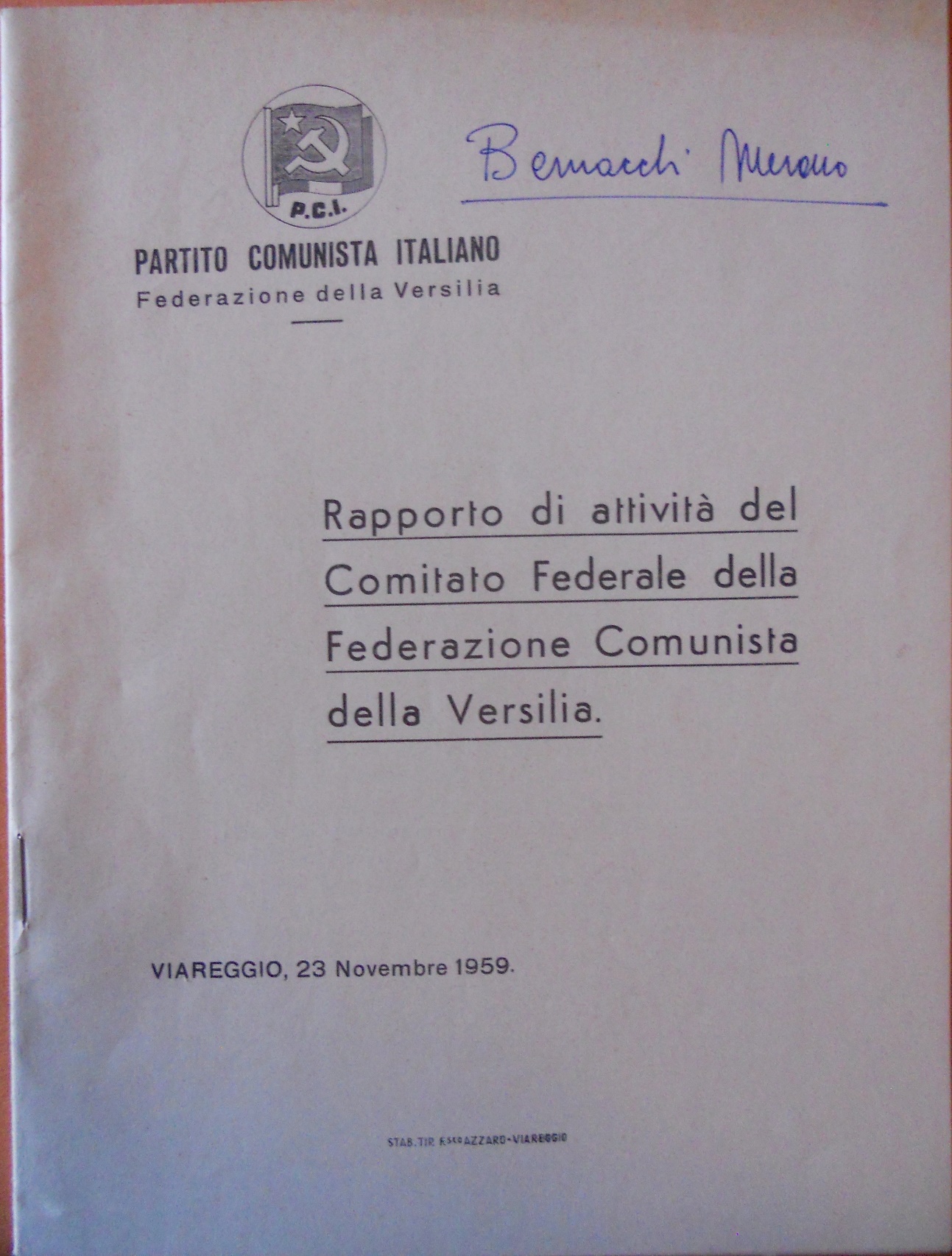 Archivio ISREC Lucca, Fondo PCI Lucca